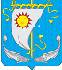 СОВЕТ ДЕПУТАТОВ МУНИЦИПАЛЬНОГО ОБРАЗОВАНИЯ«АНДЕГСКИЙ СЕЛЬСОВЕТ»НЕНЕЦКОГО АВТОНОМНОГО ОКРУГАДевятнадцатое заседание 6-го созываРЕШЕНИЕ от 30 сентября 2019 года № 1О внесении изменений в решение Совета депутатов МО «Андегский сельсовет» НАО от 26.12.2018 г. № 3«О местном бюджете на 2019 год»В соответствии со статьей 35 Федерального закона от 06.10.2003 № 131-ФЗ «Об общих принципах организации местного самоуправления в Российской Федерации», статьей 184.1 Бюджетного кодекса Российской Федерации, на основании статьи 24 Устава муниципального образования «Андегский сельсовет» Ненецкого автономного округа Совет депутатов муниципального образования «Андегский сельсовет» Ненецкого автономного округа РЕШИЛ:1. Внести в решение Совета депутатов от 26.12.2018 года № 3 «О местном бюджете на 2019 год» (в редакции от 10.06.2019 № 1) следующие изменения и дополнения:1). Пункт 1 решения изложить в следующей редакции:«1. Утвердить основные характеристики местного бюджета муниципального образования «Андегский сельсовет» Ненецкого автономного округа на 2019 год:- прогнозируемый общий объем доходов местного бюджета в сумме 21 748,3 тыс. рублей согласно приложению 1 к настоящему решению;- общий объем расходов местного бюджета в сумме 20 729,1 тыс. рублей согласно приложению 5 к настоящему решению;- профицит  местного бюджета в сумме 1 019,2 тыс. руб.»2). Пункт 10 решения изложить в следующей редакции:«10. Утвердить общий объём бюджетных ассигнований на исполнение публичных нормативных обязательств на 2019 год в сумме 1 544,6 тыс. рублей». 3). Приложение № 1 «Доходы местного бюджета на 2019 год» изложить в новой редакции (Приложение № 1 к настоящему решению). 4). Приложение № 2 «Источники финансирования дефицита местного бюджета на 2019 год» изложить в новой редакции (Приложение № 2 к настоящему решению).5). Приложение № 3 «Перечень главных администраторов доходов местного бюджета на 2019 год» изложить в новой редакции (Приложение № 3 к настоящему решению). 6). Приложение № 5  «Распределение бюджетных ассигнований  по разделам, подразделам, целевым статьям (муниципальным программам и непрограммным направлениям деятельности) и группам видов расходов классификации расходов бюджетов в ведомственной структуре расходов местного бюджета на 2019 год» изложить в новой редакции (Приложение № 4 к настоящему решению). 2. Настоящее решение вступает в силу со дня его подписания и подлежит официальному опубликованию (обнародованию).Глава МО «Андегский сельсовет» НАО:                                               В.Ф. Абакумова